SINGULIER et PLURIEL des NOMS 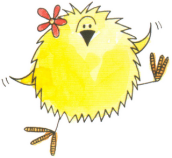 un arbre des arbresune fleur des fleursun oiseau des oiseaux♦ L’article est singulier ou pluriel, comme le nom :                            Singulier                                PlurielMasculin                   un arbre                               des arbresFéminin                    une fleur                               des fleurs♦ Pluriel des noms = singulier + -sun garçon des garçonsune fille des filles♦ Cas particuliers au masculin :- Finales en «-s », «-x» ou «-z » : pas de changement:un pays des paysn choix des choixun gaz des gaz· Les finales en «-al » ou «-au» deviennent «-aux» :un journal des journauxun gâteau des gâteauxMettez les noms au pluriel. 1. une voiture des voitures2. un homme ______________________________________ 3. une table ______________________________________ 4. une chaise ______________________________________ 5. un disque ______________________________________ 6. un livre ______________________________________ 7. un stylo ______________________________________ 8. un oiseau_________________________________ 9. un gâteau _______________________________ 10. un  journal 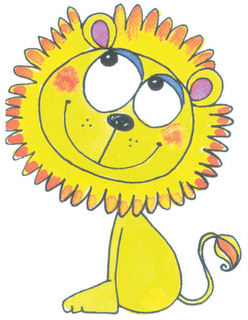 Complétez avec « un », « une » ou « des » Dans mon salon : Il y a un divan, des fauteuils, _____ télévision, _____ chaîne stéréo, ___ plantes vertes, _____ tapis bleu, ___ rideaux blancs, _____ tableaux modernes, _____ armoire, meuble ancien, ____ vase noir avec___ Fleurs blanches,____ étagère avec _____ livres et _____ disques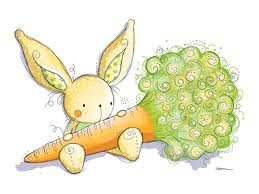 Complétez avec « un », « une » ou « des ». Dans mon village, il y a des maisons anciennes et _____ immeubles modernes. Au centre, il y a ____ grande place avec ____ vieille église et ____ jolie fontaine. Dans la rue principale, il y a ____ petit café avec _____ chaises vertes. À l’entrée, il y a _____ parking avec ____ arbres.  Complétez avec « un », « une » ou « des » Un lit, ____ table, _____ livres, _____ disques, ____ vêtements, _____ ordinateur, _____ chaussures, _____ réfrigérateur, _____ étagères, ____________________, __________________, _________________, _________________.